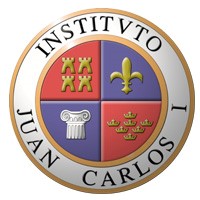 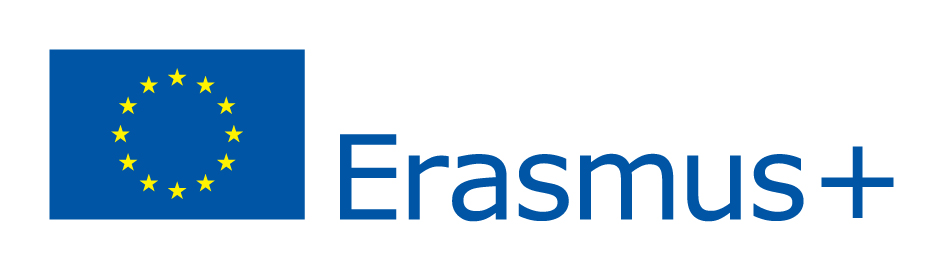 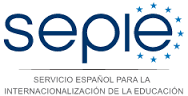 Criterios de selección Erasmus+ KA 102IES Juan Carlos I                       La puntuación se hará pública en un listado oficial en la web del IES JCI, susceptible de recurso ante la Dirección del Centro. En el listado se indicará el plazo legal para interponer recurso y el procedimiento para interponerlo.                                                      Murcia, a          de                               de 201EXPEDIENTE ACADÉMICO**Para justificar la nota media se deberá presentar certificado de notas del año anterior a la convocatoria.EXPEDIENTE ACADÉMICO**Para justificar la nota media se deberá presentar certificado de notas del año anterior a la convocatoria.a) Media de  7    -     8---------------------------- ------------------------------------------1 punto.b) Media de 8.5 -      9---------------------------------------------------------------------- 1.5 puntos.c) Media superior a  9---------------------------------------------------------------------- 2 puntos.IDIOMAS** Para acreditar el nivel será necesario:
- Si se ha obtenido a través de alguna Escuela Oficial de Idiomas presentar, en su caso, el certificado académico o título académico o título acreditativo de nivel Cambridge o similar.-Si no se tiene título acreditativo, se puede solicitar realizar una prueba de nivel que preparará el Departamento de Inglés o Francés del IES. IDIOMAS** Para acreditar el nivel será necesario:
- Si se ha obtenido a través de alguna Escuela Oficial de Idiomas presentar, en su caso, el certificado académico o título académico o título acreditativo de nivel Cambridge o similar.-Si no se tiene título acreditativo, se puede solicitar realizar una prueba de nivel que preparará el Departamento de Inglés o Francés del IES. a) Nivel A2 en el idioma del país de acogida------------------------------------- ----2 puntos.b) Nivel B1 en el idioma del país de acogida----------------------------------------- 2.5 puntos.c) Nivel B2 en el idioma del país de acogida------------------------------------------3 puntos.d) Nivel C1 en el idioma del país de acogida----------------------------------------- 3.5 puntos. a) Nivel A2 en otro idioma---------------------------------------------------------------- 0.5 puntos.b) Nivel B1 en otro idioma-----------------------------------------------------------------1 punto.c) Nivel B2 en otro idioma-----------------------------------------------------------------1.5 puntos.d) Nivel C1  en otro idioma----------------------------------------------------------------2 puntos.ÁMBITO PROFESIONAL, PERSONAL Y SOCIALLos programas europeos, apoyan el desarrollo de los alumnos y alumnas que necesitan incrementar sus competencias profesionales y personales, por ello el equipo educativo valorará en su caso positivamente los siguientes apartados:ÁMBITO PROFESIONAL, PERSONAL Y SOCIALLos programas europeos, apoyan el desarrollo de los alumnos y alumnas que necesitan incrementar sus competencias profesionales y personales, por ello el equipo educativo valorará en su caso positivamente los siguientes apartados:a) Desarrollo de competencias profesionales----------------------------------------3 puntos.-Demuestra que es capaz de organizar actividades propias de su perfil profesional y aprovechar el apoyo educativo prestado.-Hay evidencias de aprovechamiento adecuado de recursos en la realización de tareas. -Implementa intervenciones ajustadas a su competencia profesional cuando dispone de los apoyos adecuados.b) Desarrollo de competencias personales y sociales------------------------------3 puntos. -Aprovecha el tiempo y es constante en la ejecución de tareas-Acepta y cumple las normas y responsabilidades-Colabora y participa en el trabajo de equipoc)  Capacidad resolutiva e iniciativa----------------------------------------------------3 puntos.         -Muestra interés y participa en las actividades de clase y del centro educativo-Es capaz de aprovechar recursos a la hora de responder a problemas planteados -Aporta ideas y propuestas nuevasTitulación de Formación ProfesionalDistinta por la que se accede a la movilidad Erasmus+.** Para acreditar la titulación se deberá presentar copia compulsada del Título profesional o certificado de estar en posesión del mismo. Titulación de Formación ProfesionalDistinta por la que se accede a la movilidad Erasmus+.** Para acreditar la titulación se deberá presentar copia compulsada del Título profesional o certificado de estar en posesión del mismo. a) FP Grado Medio --------------------------------------------------------------------------0,5 puntos.b) FP Grado Superior -----------------------------------------------------------------------0,5 puntos.c) Grado Universitario----------------------------------------------------------------------0,5 puntos.No haber participado en movilidades Erasmus + anteriores……………..1 punto*Declaración jurada presentada por el alumno en el que haga constar que no ha participado anteriormente en ningún programa de movilidad Erasmus +_________Ser beneficiario de beca MEC ……………………………………………………….1 punto*el alumno deberá presentar certificado de concesión de beca MEC del curso inmediatamente anterior a la movilidad.PUNTUACIÓN TOTALFdo: Fdo: Fdo: Fdo: Fdo: Fdo: 